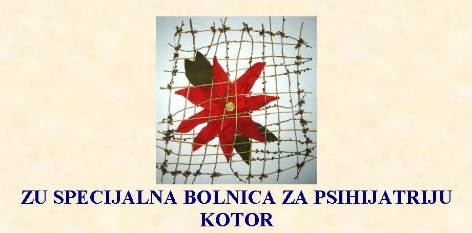 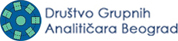 Drage kolege,Društvo grupnih analitičara Beograd i ZU Specijalna bolnica za psihijatriju Kotor u saradnji sa Ministarstvom zdravlja Crne Gore objavljuje održavanje workshop-a:,,GRUPNA ANALIZA U EVROPI: TRENING I PRIMENA’’   Workshop će se održati 25 i 26 septembra 2015. u prostorijama ZU Specijalna bolnica za psihijatriju Kotor, i biće akreditovan kod lekarske komore Crne Gore.Seminar je edukativan za sve zaposlene u psihijatrijskim ustanovama, socijalnim ustanovama, Centrima za mentalno zdravlje, a posebno: psihijatre/neuropsihijatre, lekare na specijalizaciji iz psihijatrije, psihologe, socijalne radnike, defektologe, visoko, više i srednje medicinsko osoblje, kao i druge koji se bave poslovima mentalnog zdravlja.Učesnici seminara ne plaćaju  kotizaciju za učešće, a dobijaju sertifikat o učešču.Osnovni cilj workshop-a je pružanje odgovarajućih informacija svim zainteresovanim učesnicima koji bi želeli da se uključe u edukaciju iz grupne analize kako bi stekli zvanje grupnog analitičkog psihoterapeuta kao i pružanje informacija na koji način bi se edukacija sprovela u Crnoj Gori.Osim navedenog, seminar će biti prilika za razmjenu iskustva i dogovora o saradnji između ustanova i kolega, kao i prilika za medijsku popularizaciju ove humane profesije.Prijave za učešće šaljite na :Dr Jovanka Cvetković; e-mail: cvetkovic.jovanka@gmail.comSrdačno Vas pozdravljamo i očekujemo u Kotoru.S poštovanjem,Za Društvo grupnih analitičara: 				Za ZU Specijalnu bolnicu za psihijatriju Kotor, 							Direktor	Dr Jovanka Cvetković					Doc dr sc Dragan Čabarkapa, dipl.pravnikpsihijatar, psihoterapeut itrening grupni analitičar